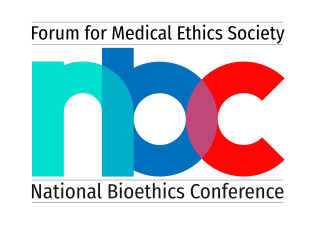 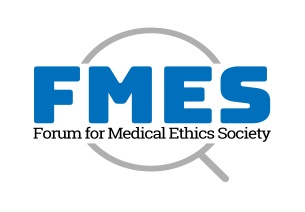 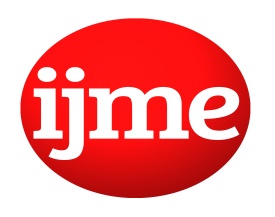 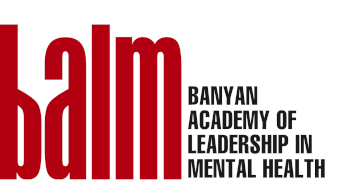 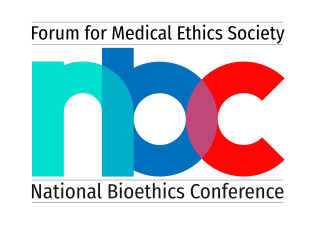 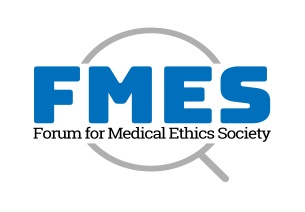 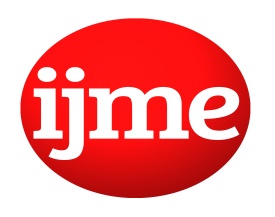 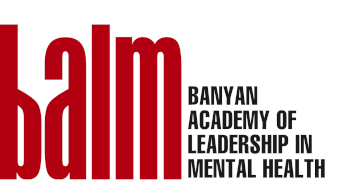 FMES-IJME Ethics Awards 2022-23 NOMINATION FORM (including self-nomination) for Category 1 For Outstanding Contribution to Ethical Practices and Improving Access to Mental healthcare
for the Marginalised Communities    -------------------------------------------------------------------------------------------------------------------------                                            Category 1| Person with lived experiences of navigating through mental health issues turned into advocates and champions in spaces of ‘right to mental healthcare’.  Guidelines:Please read this form carefully along with the nomination criteria.Please download this form, fill it up, and email it to us at fmes.ijmeethicsaward@gmail.comPlease send the curriculum vitae (CV) of the nominee along with the nomination form.Please attach any additional documents as annexures and number them properly.Kindly attach the details of two referees in the relevant sections.For any clarifications/enquiries, please contact Mahendra Shinde and Sharanya S, Awards Secretariat Coordinators, at fmes.ijmeethicsaward@gmail.comImportant dates:Call opens on:  Friday, December 23, 2022  Call ends on: Monday, January 30, 2023, 11:59 pm ISTShort-listing of nominees by the FMES-IJME Ethics Awards Selection Committee: Tuesday, February 28, 2023Final decision: Monday, March 13, 2023Awards presentation e-ceremony: Saturday, March 25, 2023 (Virtual Event, hosted by FMES in collaboration with the BALM, Chennai)Section 1: Details of the nomineeNominated by: Name:Address:Affiliation:Relation to nominee: Section 2: Statement in support of nomination and evaluation criteria.Context of practiceServing the underserved and improving access to healthcare during the pandemicEfforts to promote ethical practiceLearnings and moving forwardMessage to othersWebsite of the nominee’s work (if applicable):Any video links to the nominee’s work (if applicable):Relevant social media pages (if applicable):Section 3: Referee detailsCriteria for referees:Should know about the work of the candidate for at least a minimum of 5 years.Can be a peer/mentor.Should provide their details with their consent of being contacted by the Award Selection Committee.Referee 1Name:Position:Affiliation:Relation to the nominee: Contact number:Contact email address:Referee 2Name:Position:Affiliation:Relation to the nominee:Contact number:Contact email address:Section 4: Declaration I declare that I have confirmed the eligibility of the nominee for the FMES-IJME Ethics Awards for ‘Outstanding Contribution to Ethical Practices and Improving Access to Mental healthcare for the Marginalised Communities’. The nominee has given their consent to being nominated for the award, agrees to the conditions of entry, and also gives consent to the information being used for marketing and public relations strategies to promote the Awards programme. I hereby confirm that the above information is true and correct to the best of my knowledge.Date:Place: 	                                                                                                Signature                                                                                                             Name: Check list:Completely filled and signed nomination formSupporting documents attached as annexuresCV of the nomineeDetails of two refereesS.No.Particulars*Details1.Name2. Age3.Gender4.Nationality5.Position (if applicable)6.Organisation (if applicable)7. Experience 8.Contact phone number9.Contact email addressDescribe the environment in which the nominee has been working and the challenges the nominee has to overcome in general, and while working for mental health issues in particular?Which are some of the marginalised communities/groups the nominee has come face to face with while working in mental healthcare space? Please, briefly describe their situations.Describe the strategies the nominee employs to bring mental healthcare to these groups, include them, or assist them in accessing healthcare.Describe some of the key challenges the nominee faces/faced serving these underserved communities and how the nominee responded to them. Has the nominee been able to improve their (marginalised communities) access to mental healthcare? How? How has society benefited from the work done in this area by the nominee? Has s/he involved them (marginalised communities) in the work? If yes, how? If not, what have been the hurdles? Describe the efforts of the nominee to maintain high ethical standards in mental healthcare practice and influence change in mental healthcare.What strategies the nominee has been recommending to promote ethical practice at the level of the individual practitioner and the institution/organisation? Please tell us the strategy used by the nominee to involve physicians, medical societies, and the government.What do you think are the lessons learned by the nominee in their work experience in the space of mental healthcare?If there was anything that nominee could have done differently since the inception of their work, what would that be? Please explain.Please describe to us the future plans of the nominee you may know regarding furthering the cause of bioethics in the space of mental healthcare.Tell us, in three bullet points, in what ways the nominee stands apart as an ethical practitioner.